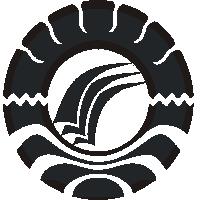 SKRIPSIPENERAPAN MODEL KOOPERATIF TIPE THINK PAIR SHARE (TPS) UNTUK MENINGKATKAN HASIL BELAJAR IPS MURID KELAS IV B SD INPRES MALLENGKERI I  KECAMATAN TAMALATE KOTA MAKASSAR FITRIANI SPROGRAM STUDI PENDIDIKAN GURU SEKOLAH DASARFAKULTAS ILMU PENDIDIKANUNIVERSITAS NEGERI MAKASSAR2016PENERAPAN MODEL KOOPERATIF TIPE THINK PAIR SHARE (TPS) UNTUK MENINGKATKAN HASIL BELAJAR IPS MURID KELAS IV B SD INPRES MALLENGKERI I KECAMATAN TAMALATE KOTA MAKASSARSKRIPSIDiajukan untuk Memenuhi Sebagian Persyaratan Guna Memperoleh Gelar Sarjana Pendidikan pada Program Studi Pendidikan Guru Sekolah Dasar  Strata Satu Fakultas Ilmu Pendidikan Universitas Negeri MakassarOleh:FITRIANI SNIM. 1247042262PROGRAM STUDI PENDIDIKAN GURU SEKOLAH DASARFAKULTAS ILMU PENDIDIKANUNIVERSITAS NEGERI MAKASSAR2016PERSETUJUAN PEMBIMBINGSkripsi dengan judul Penerapan Model kooperatif tipe Think Pair Share (TPS) Untuk Meningkatkan Hasil Belajar IPS Murid Kelas IV B SD Inpres Mallengkeri I Kecamatan Tamalate  Kota Makassar.Atas nama:Nama	: Fitriani.SNIM	: 1247042262Prodi	: Pendidikan Guru Sekolah DasarFakultas	: Fakultas Ilmu PendidikanSetelah diperiksa dan diteliti, naskah skripsi ini telah memenuhi syarat untuk di seminarkan.                                                                                  Makassar,     Agustus  2016Pembimbing I				           Pembimbing IIHamzah Pagarra S.Kom., M.Pd           		Drs Latang, M.Pd             NIP. 19750902 200604 1 002	   			NIP. 19621231 198703 1 026        Disahkan:an. Ketua Program StudiKetua UPP PGSD MakassarDra. Hj. Rosdiah Salam., M. PdNIP. 19620310 198703 2 002PERNYATAAN KEASLIAN SKRIPSISaya yang bertanda tangan dibawah ini:Nama			:  Fitriani SNim			:  1247042262Program Studi		:  Pendidikan Guru Sekolah DasarJudul Skripsi             : 	“Penerapan Model Pembelajaran Kooperatif Tipe think pair share (TPS) untuk meningkatkan hasil belajar IPS murid kelas IV B SD Inpres Mallengkeri I Kecamatan Tamalate Kota Makassar”.  Menyatakan dengan sebenarnya bahwa skripsi yang saya tulis ini benar merupakan hasil karya saya sendiri dan bukan merupakan pengambilalihan tulisan atau pikiran orang lain yang saya akui sebagai hasil tulisan atau pikiran sendiri. Apabila dikemudian hari terbukti atau dapat dibuktikan bahwa skripsi ini hasil jiplakan atau mengandung unsur plagiat, maka saya bersedia menerima sanksi atas perbuatan tersebut sesuai ketentuan yang berlaku.   Makassar,       Agustus 2016Yang membuat pernyataan Fitriani S MOTO Dengan usaha dan kerja keras yang disertai dengan doaAkan membuahkan hasil yang memuaskan ( Fitriani S, 2016 )Kuperuntukkan karya ini kepada insan akademis dan dunia pendidikan yang telah memberiku kesempatan untuk menempuh pendidikan serta Kepada Ayahanda Sangkala Daeng Siriwa dan Ibundaku Basse Daeng Ngani yang selalu memberikan doa dan dukungan demi tercapainya cita-citaku. ABSTRAK Fitriani S, 2016. Penerapan Model kooperatif tipe Think Pair Share (TPS) Untuk Meningkatkan Hasil Belajar IPS Murid Kelas IV B SD Inpres Mallengkeri 1 Kecamatan Tamalate Kota Makassar. Skripsi. Dibimbing Oleh Hamzah Pagarra S.Kom., M.Pd dan Dr. Latang M.Pd.  Program Studi Pendidikan Guru Sekolah Dasar Fakultas Ilmu Pendidikan Universitas Negeri Makassar. Permasalahan dalam penelitian ini rendahnya hasil belajar  IPS murid kelas IV B. Adapun rumusan masalahnya adalah bagaimanakah penerapan Model kooperatif tipe Think Pair Share (TPS) untuk Meningkatkan hasil belajar IPS murid kelas IV B SD Inpres Mallengkeri I Kecamatan Tamalate Kota Makassar. Penelitian ini bertujuan mendeskripsikan Penerapan Model kooperatif tipe Think Pair Share (TPS) untuk Meningkatkan hasil belajar IPS murid kelas IV B SD Inpres Mallengkeri I Kecamatan Tamalate Kota Makassar. Pendekatan yang digunakan adalah pendekatan Kualitatif deskriptif dengan jenis penelitian adalah penelitian tindakan kelas yang terdiri dari dua siklus, dimana tiap siklus terdiri atas dua pertemuan, dengan tahapan tindakan meliputi perencanaan, pelaksanaan, pengamatan dan refleksi. Adapun fokus penelitian terdiri dari penerapan model kooperatif tipe Think Pair Share (TPS) dan peningkatan hasil belajar IPS. Setting penelitian bertempat di SD Inpres Mallengkeri I Kecamatan Tamalate Kota Makassar dengan subjek penelitian yang terdiri dari guru dan murid kelas IV B yang berjumlah 27 orang murid. Teknik pengumpulan data menggunakan observasi, tes dan dokumentasi sedangkan teknik analisis data dengan analisis deskriptif kualitatif. Hasil penelitian menunjukkan  hasil pengamatan aktivitas mengajar guru dan aktivitas belajar murid pada siklus I berada pada kategori tidak tuntas (TT)sedangkan pada siklus II berada pada kategori Tuntas (T). Hal ini menunjukkan bahwa penerapan model kooperatif tipe Think Pair Share (TPS) dapat meningkatkan aktivitas mengajar guru dan aktivitas belajar murid dalam proses pembelajaran yang menyebabkan   persentase ketuntasan hasil belajar IPS murid dari siklus I ke siklus II. Dari hasil analisis tersebut dapat disimpulkan bahwa melalui penerapan model kooperatif tipe Think Pair Share (TPS) dapat meningkatkan hasil belajar IPS murid kelas IV B SD Inpres Mallengkeri I Kecamatan Tamalate Kota Makassar. PRAKATAPuji syukur kehadirat Allah SWT, atas berkat dan hidayah-Nya sehingga penulis dapat menyelesaikan skripsi ini. Penulisan skripsi ini merupakan salah satu syarat untuk menyelesaikan studi dan mendapat gelar Sarjana Pendidikan (S.Pd) pada Program Studi Pendidikan Guru Sekolah Dasar Fakultas Ilmu Pendidikan Universitas Negeri Makassar. Penulis menyadari bahwa skripsi ini tidak akan terwujud tanpa bantuan dan bimbingan dari berbagai pihak oleh karena itu penulis menyampaikan ucapan terima kasih kepada Hamzah Pagarra S.Kom.,M.Pd dan Dr Latang M.Pd selaku pembimbing yang telah meluangkan waktunya untuk menuntun memberikan arahan dan bimbingan sehingga skripsi ini dapat selesai dengan baik. Penulis juga menyampaikan terima kasih kepada:Prof. Dr. H. Husain Syam, M.TP selaku Rektor Universitas Negeri Makassar yang telah memberikan izin kepada penulis untuk melanjutkan pendidikan di Universitas Negeri Makassar.Dr Abdullah Sinring, M.Pd selaku Dekan Fakultas Ilmu Pendidikan Universitas Negeri Makassar yang telah memberikan kesempatan untuk melanjutkan pendidikan di Fakultas Ilmu PendidikanDr Abdul Saman, M.Si., Kons. sebagai Pembantu Dekan I, Drs Muslimin, M.Ed sebagai Pembantu Dekan II, Pattaufik selaku Pebantu Dekan III dan                   Dr. parwoto,M. Pd selaku Pembantu Dekan IV Fakultas Ilmu Pendidikan Universitas Negeri Makassar. Ahmad Syawaluddin, S.Kom, M.Pd selaku ketua prodi Pendidikan Guru Sekolah Dasar dan Muhammad Irfan, S.Pd,. M.Pd selaku sekretaris program Studi PGSD FIP Universitas Negeri Makassar yang telah mengizinkan penulis dan memberikan kesempatan untuk melaksanakan penelitian dan menyiapkan sarana dan prasaran yang dibutuhkan selama menempuh pendidikan Program PGSD S1. Dra Hj Rosdiah Salam M.Pd selaku ketua UPP Makassar PGSD FIP UNM yang telah banyak memberikan ilmunya dalam perkuliahan serta selalu mengarahkan dan memotivasi penulis untuk dapat menyelesaikan studi secepatnya.Dosen PGSD FIP Universitas Negeri Makassar yang telah membekali ilmu pengetahuan yang tiada ternilai harganya  sehingga penulis dapat menyelesaikan skripsi ini. Hj. St. Radiah, T. S.Pd.  selaku kepala sekolah dan Andriyatih S.Pd selaku guru kelas IV B SD Inpres Mallengkeri I yang telah  memberikan izin dan bersedia bekerja sama dengan peneliti dalam penelitian. Teristimewa kepada kedua orang tua tercinta Ayahanda Sangkala’ dan Ibunda Basse, saudara-saudaraku, beserta kakek H. Rumpa dan Hj. Intan beserta adik-adikku tercinta yang selalu memberikan doa, dukungan dan motivasi selama menempuh pendidikan.Rekan-rekan mahasiswa PGSD 2012, sahabat-sahabatku yang tidak bisa disebutkan satu persatu yang selalu menemani berjuang dalam suka maupun duka sehingga sampai pada penyusunan skripsi ini. Semua pihak yang tidak dapat disebutkan satu persatu yang telah membantu penyelesaian skripsi ini.Semoga segala budi baik yang Bapak dan Ibu berikan kepada penulis mendapat limpahan  rahmat dan berkah yang hakiki dari Allah swt dan semoga Allah SWT senantiasa melimpahkan berbagai kenikmatan kepada kita semua dan semoga skripsi ini memiliki manfaat bagi pengembangan pendidikan di tanah air. Amin.                                                                                 Makassar,   Agustus 2016	Penulis DAFTAR ISIHALAMAN SAMPUL								    iHALAMAN JUDUL								 	   iiPERSETUJUAN PEMBIMBING							  iii PERNYATAAN KEASLIAN SKRIPSI						  iv MOTO 										   vABSTRAK										  viPRAKATA										 viiDAFTAR ISI										   xDAFTAR TABEL									 xiiDAFTAR GAMBAR									xiiiDAFTAR LAMPIRAN								xivBAB  I  PENDAHULUAN								   1A.     Latar Belakang  Masalah							   1 B.     Rumusan Masalah								  4C.     Tujuan Penelitian								  4 D.     Manfaat Penelitian								  4BAB  II  KAJIAN PUSTAKA, KERANGKA PIKIR, DAN                HIPOTESIS   TINDAKAN						  6A.     Kajian Pustaka									  6  B.     Kerangka Pikir									26 C.     Hipotesis Tindakan								29BAB  III  METODE PENELITIAN						30A.     Pendekatan Dan Jenis Penelitian						30B.     Fokus Penelitian								30C.     Setting dan subjek penelitian							31D.     Prosedur dan Desain Penelitian						31E.     Teknik pengumpulan data							35F.     Teknik analisis data dan Indikator keberhasilan				36BAB IV HASIL PENELITAN DAN PEMBAHASAN				39Hasil Penelitian									39Pembahasan									69BAB V KESIMPULAN DAN SARAN						73 Kesimpulan									73Saran										73DAFTAR PUSTAKA								75 LAMPIRAN										77SURAT IZIN PENELITIAN							RIWAYAT HIDUP						            								DAFTAR TABEL Nomor  	judul 									hal3.1   Indikator keberhasilan proses							393.2   Indikator keberhasil hasil							403.3   Kriteria Ketuntasan								41 4.1  Rekapitulasi Hasil Nilai Tes Evaluasi Akhir Siklus			           1314.2  Ketuntasan Hasil Belajar IPS Murid					           132			DAFTAR GAMBARNomor					Judul					Halaman2.1   Skema Kerangka Pikir								30      3.1   Alur Penelitian Tindakan							32				      DAFTAR LAMPIRAN Lampiran                                judul						           HalRencana pelaksanaan pembelajaran pertemuan 1 siklus I			78Lembar kerja Siswa pertemuan 1 siklus I					81Aktivitas mengajar guru pertemuan 1 Siklus I					84Aktivitas belajar siswa pertemuan 1 siklus I					 87Rencana pelaksanaan pembelajaran pertemuan 2 siklus I			 90Lembar kerja siswa pertemuan 2 siklus I						 93Aktivitas mengajar guru pertemuan 2 Siklus I					 95Aktivitas belajar siswa pertemuan 2  siklus I				             98Tes evaluasi akhir siklus I						           101Hasil tes evaluasi siswa siklus I						           106Rencana pelaksanaan pembelajaran pertemuan 1 siklus II                     	           108Lembar kerja Siswa pertemuan 1 siklus II				           111Aktivitas mengajar guru pertemuan 1 Siklus II		        		           113Aktivitas belajar siswa pertemuan 1 siklus II	    			           116Rencana pelaksanaan pembelajaran pertemuan 2 siklus II		           119Lembar kerja pertemuan 2 siklus II					           122Aktivitas mengajar guru pertemuan I Siklus I			     	           124Aktivitas belajar siswa pertemuan I siklus I				           127Tes Evaluasi Akhir Siklus II						           130Hasil tes evaluasi siswa akhir siklus II					           134Rekapitulasi Hasil Tes Evaluai Akhir Siklus			                       135Ketuntasan Hasil Belajar murid Pada Mata Pelajaran IPS		           136Dokumentasi								           137